ükseklik korkunuz, tansiyonunuz, şeker, baş dönmesi gibi rahatsızlıklarınız varsa yüksekte çalışma yapmayın. Yüksekliği tabandan 3 metreden daha fazla olan ve düşme veya kayma tehlikesi bulunan yerlerde güvenlik kemeri kullanın. Güvenlik kemeri kullandığınız takdirde, güvenlik kemerinin halatını güvenli bir yere bağlayın. Çalışmaya başlamadan önce güvenlik kemerinin nasıl ve nereye bağlanacağını öğrenin. Yüksekte yapacağınız çalışmalarda, çalışmaya başlamadan önce çalışılacak alanı kontrol edin ve tehlike gördüğünüz takdirde gerekli tedbirleri almadan veya aldırmadan çalışma yapmayın. Çalıştığınız yerde korkuluk olmasına rağmen işin gereklerinden kaynaklanan sebepler nedeniyle halen düşme tehlikesi hissediyorsanız güvenlik kemeri kullanın. Yüksekte yapılan çalışmalarda kullandığınız malzeme ve aletlerin düşmemesi için gerekli önlemleri alın. Yukarıdan aşağıya hiçbir zaman malzeme, alet atmayın. Yüksekte yapılan çalışmalarda kullandığınız malzeme ve aletleri iş bitiminde uygun bir şekilde aşağıya indirin veya düşmeyecek şekilde yerleştirin. Düşmeye karşı tedbir olarak alınmış korkuluk ve eteklikleri sökmeyin, çıkartmayın, eğer iş bu korkulukların sökülmesini gerektiriyorsa güvenlik kemeri gibi diğer tedbirleri kullanın. Yüksekte yapacağınız çalışmalarınızı gözlem altında yapın, tek başınıza hareket etmeyin. Koruyucu baretlerinizi yüksekte çalışırken mutlaka giyin. Yaptığınız işe uygun sağlamlıkta ve rahat kullanımı olan baretleri tercih edin. Baretin başınızdan düşmemesi için boynunuza sabitleme ip koruyucularını takın. Kaymayı önleyici ve delinmeye dayanıklı ayakkabılarınızı çalışma alanlarında mutlaka giyin. Boru ve madeni iskeleler statik elektriğe karşı uygun şekilde topraklanacaktır. Bu koşullar sağlanmadan iskele üzerine çıkmayın. Yüksekte yapılan çalışmalar ancak uygun ekipmanlarla veya korkuluklar, platformlar, güvenlik ağları gibi toplu koruma araçları kullanılarak yapılmalıdır. İşin doğası gereği toplu koruma önlemlerinin uygulanmasının mümkün olmadığı hallerde, çalışma yerine ulaşılması için uygun araçlar sağlanacak, (sepetli iş makinaları, yükseklikli çalışma platformları vb.) çalışılan yerde vücut tipi emniyet kemeri veya benzeri güvenlik yöntemleri kullanılacaktır. Bütün kaldırma araçları ile (insan taşıyan sepetli iş makinaları, yükseklikli çalışma platformları vb.) bağlantıları, sabitleme ve destekleme elemanları da dahil bütün yardımcı kısımları; kullanım amacına uygun ve yeterli sağlamlıkta tasarlanmış ve imal edilmiş olacak, doğru şekilde kurulacak ve kullanılacak, her zaman iyi çalışabilir durumda olacak, yürürlükteki mevzuata göre, periyodik olarak kontrol, test ve deneyleri yapılmış olacak, bu konuda eğitim almış ehil kişilerce kullanılacaktır.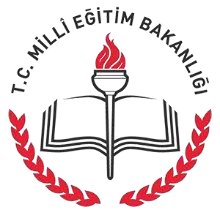 SAMSUN İL MİLLİ EĞİTİM MÜDÜRLÜĞÜ…………………………….. MüdürlüğüDoküman No	: TL-71Yayın No	: 01Yayın Tarihi  	: … / … / 201..Revizyon Tarihi	: … / … / 201..Revizyon Sayısı	: 00..Sayfa No	: 1/1Yüksekte Çalışma TalimatıDoküman No	: TL-71Yayın No	: 01Yayın Tarihi  	: … / … / 201..Revizyon Tarihi	: … / … / 201..Revizyon Sayısı	: 00..Sayfa No	: 1/1